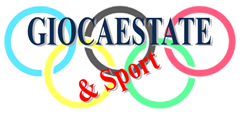 ADESIONE PERAIUTO-ANIMATORI  “GIOCAESTATE & SPORT – ESTATE 2023”L’A.S.D. Atletica Libertas S.A.N.P. seleziona aiuto-animatori da affiancare agli animatori nei centri estivi “GIOCAESTATE & SPORT – ESTATE 2023”.Il GiocaEstate&Sport si terrà dal 03 al 28 luglio 2023 tutti i giorni dal lunedì al venerdì dalle ore 8.30 alle ore 12.30. Gli aiuto-animatori dovranno essere disponibili per il periodo sopra indicato, dovranno partecipare agli incontri precedenti l’avvio del centro estivo per organizzare le attività ed al corso di formazione che si svolgerà il 13 ed il 19 giugno circa dalle 20:00 alle 22:30.Si precisa che per le attività di aiuto-animatore non è previsto alcun rimborso spese.REQUISITI RICHIESTI PER AIUTO-ANIMATORI “GIOCAESTATE & SPORT – ESTATE 2022” avere un’età compresa tra 15 e 18 anni (15 anni compiuti entro il 03 luglio); essere disponibili alla partecipazione agli incontri per la preparazione delle attività; predisposizione al lavoro in team, capacità comunicative e relazionali. MODALITA’ PER LA PRESENTAZIONE MODULO (entro venerdì 16 giugno 2022)all’indirizzo e-mail: ale.saccon95@gmail.comtramite WhatsApp: Alessandro 348 326 4909in formato cartaceo presso il campo sportivo “Vecchiato” di via Scardeone di Borgoricco nei giorni di lunedì - mercoledì - venerdì dalle 18.00 alle 20.00 (a partire dal 29 maggio 2023).DOMANDA DI PARTECIPAZIONE (compilare in stampatello leggibile)Il/La sottoscritto/a…………………………………………………………………..….……….nato/a …….…………………………il….…/……/……… e residente a ..……………………….……………………. in via ………………..……………….….. n°……CAP……………..….. Tel. …………..……………………………..…………… cell. ………………………………………………………e-mail……………………………………….………………………. Codice fiscale ………………………………………………………CHIEDEdi poter essere inserito come aiuto-animatore per il “GiocaEstate & Sport – Estate 2023” Indicare esperienze lavorative significative con bambini/ragazzi o di volontariato in ambito sociale e/o culturale (ad esempio: aiuto-animatore presso centri estivi, acr, camposcuola, ripetizioni, allenatore, stage sul sociale, insegnamento, baby-sitter, …) oppure indicare gli sport praticati come atleta.ESPERIENZA 1 Lavorativa Volontariato – a livello sportivoLuogo………………………………………………………………………………………………….……………………………………………Periodo e durata ……………………………………………………………………………………………………………………………..Mansione/sport praticato ……………………………………………………………………………………………………………….ESPERIENZA 2 Lavorativa Volontariato – a livello sportivoLuogo………………………………………………………………………………………………….……………………………………………Periodo e durata ……………………………………………………………………………………………………………………………..Mansione/sport praticato ……………………………………………………………………………………………………………….Data ……../……../…………… 		Firma aiuto animatore ……………………………………………………….     			Firma genitore …………………………………………………………………..INFORMATIVA SUL TRATTAMENTO DATI art. 13-14 del GDPR 2016/679I dati da lei forniti saranno oggetto di trattamento da parte degli incaricati dell’A.S.D. Atletica Libertas S.A.N.P. esclusivamente per fini istituzionali e lo svolgimento dell’attività. Essi verranno conservati per il periodo necessario per l’espletamento delle pratiche relative all'attività e comunque non oltre i 10 anni. Non saranno in ogni caso utilizzati per profilazione o attività di marketing, né ceduti a terzi. Il trattamento sarà svolto in modalità manuale e cartacea.Può in qualsiasi momento prendere visione dei dati raccolti, chiederne la rettifica o revocare il consenso ove previsto, presentare reclamo all’autorità di controllo (Garante Privacy). Il titolare del trattamento dati è l’A.S.D. Atletica Libertas S.A.N.P. Il Responsabile del Trattamento, cui è possibile rivolgersi per esercitare i diritti di cui all'Art. 12 e/o per eventuali chiarimenti in materia di tutela dati personali, è raggiungibile all’indirizzo: info@atleticasanp.org☐  Autorizzo	☐  Non Autorizzo (in questo caso l’attività non può essere svolta)Data ……../……../…………… 		Firma aiuto animatore ……………………………………………………….     			Firma genitore …………………………………………………………………..N.B. Allegare alla domanda copia di un documento d’identità del richiedente e, se minorenne, anche del genitoreA.S.D. ATLETICA LIBERTAS S.A.N.P.Sede Legale: Piazza Castello, 21 – 35012 Camposampiero (PD)Codice fiscale e P.IVA 02098150283 | Telefono: 349/5814199 | e-mail: info@atleticasanp.org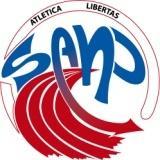 A.S.D. Atletica Libertas S.A.N.P.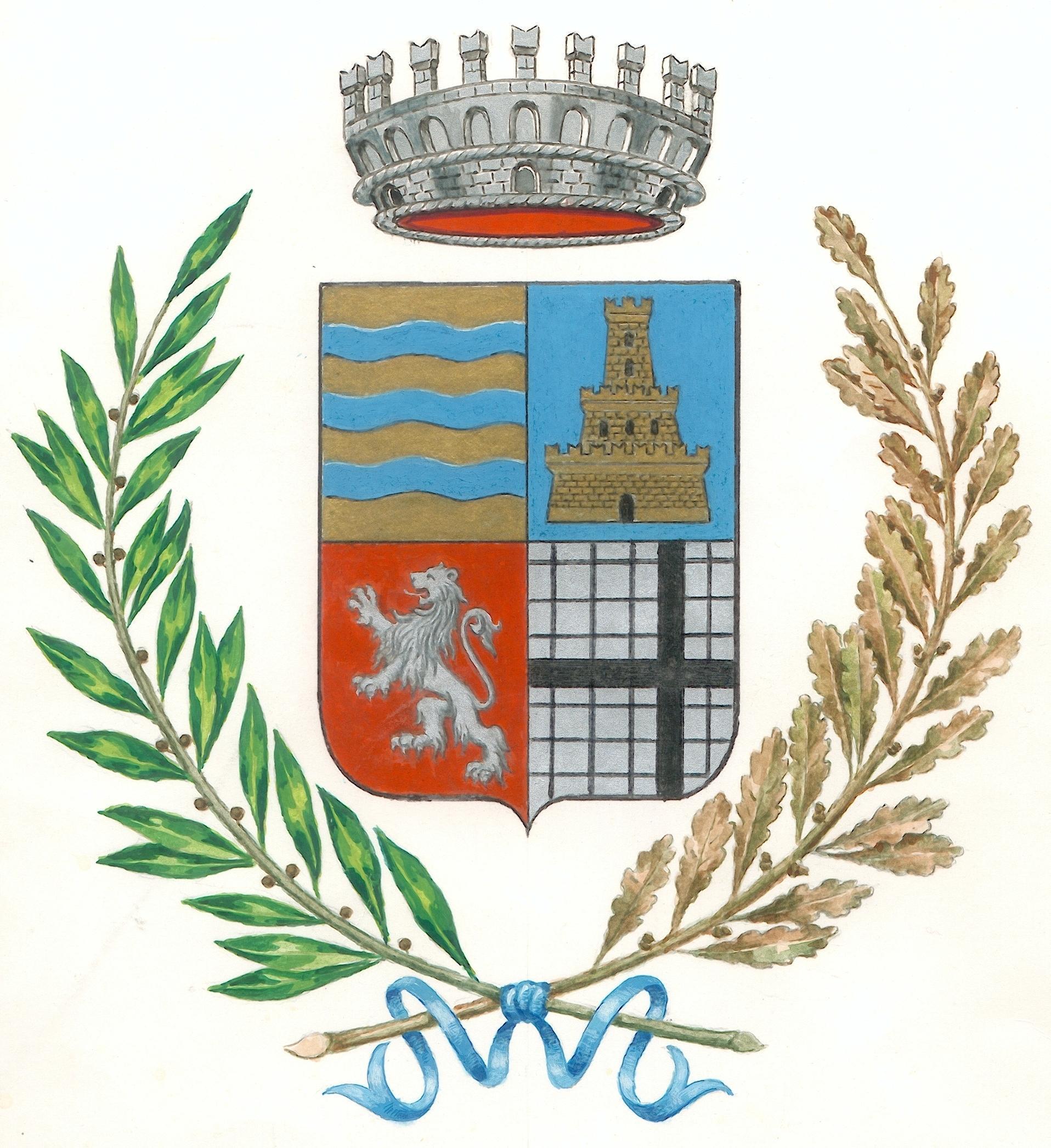 Comune di BorgoriccoAssessorato Politiche SocialiComune di BorgoriccoAssessorato Politiche Sociali